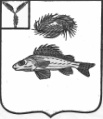 АДМИНИСТРАЦИЯДЕКАБРИСТСКОГО МУНИЦИПАЛЬНОГО ОБРАЗОВАНИЯЕРШОВСКОГО РАЙОНА САРАТОВСКОЙ ОБЛАСТИПОСТАНОВЛЕНИЕот 08.04.2019 г.									№ 24«Об окончании отопительного сезона 2018-2019 гг..на территории Декабристского МО»	Руководствуясь Федеральным законом от 06.10.2003 г. № 131-ФЗ «Об общих принципах организации местного самоуправления в РФ», в соответствии с постановлением Администрации Ершовского муниципального района саратовской области от 08.04.2019 № 260 «Об окончании отопительного сезона 2018-2019 гг..», в связи с установившейся плюсовой температурой наружного воздуха, администрация Декабристского муниципального образованияПОСТАНОВЛЯЕТ:Завершить отопительный сезон 2018-2019 гг.. с 16 апреля 2019 года.Разместить настоящее постновление на официальном сайте администрации Декабристского муниципального образования, в сети интернет.Контроль за исполнением настоящего распоряжения оставляю за собой.Глава Декабристскогомуниципального образования					/Полещук М.А./